OBJEDNÁVKA PROVEDENÍ MEDIÁLNÍ ČINNOSTIna základě všeobecných obchodních podmínek mediální spolupráce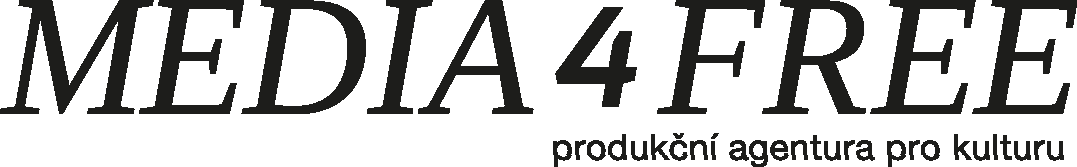 PODBABSKÁ 869/4, 160 00 PRAHA 6 / info@media4free.cz / www.media4free.cz / +420 606 885 531IČ: 29012775 / DIČ: CZ29012775 / OR MS Praha oddíl C, vložka č. 159889 / č. ú. 2400449703/2010 Fio banka, a.s.VŠEOBECNÉ OBCHODNÍ PODMÍNKYMEDIÁLNÍ SPOLUPRÁCEVŠEOBECNÉ OBCHODNÍ PODMÍNKYMEDIÁLNÍ SPOLUPRÁCE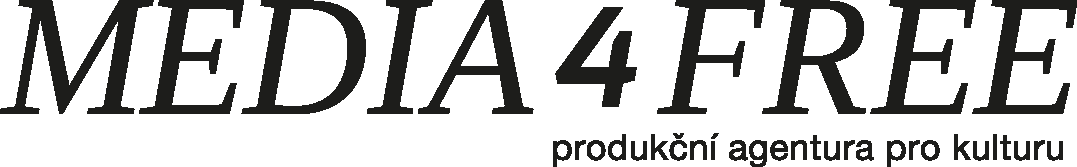 PODBABSKÁ 869/4, 160 00 PRAHA 6 / info@media4free.cz / www.media4free.cz / +420 606 885 531 IČ: 29012775 / OR MS Praha oddíl C, vložka č. 159889 / č. ú. 2400449703/2010 Fio banka, a.s.Preambuleb)	PR1.	Klientem se rozumí subjekt, který má zájem o zajišťování mediální činnosti za účelem zajištění svého po-Pokud klient v dílčí objednávce a smlouvě nepožaduje konkrétní typ, rozměr, umístění či termín mediální činnosti, má se zato, že přenáší tuto volbu na poskytovatele s tím, že uhradí cenu mediální činnosti odpovídající skutečně realizované mediální činnosti. Poskytovatel pak uveřejní mediální činnost dle vlastního uvážení, a to s ohledem na aktuální možnosti TIŠTĚNÉHO PERIODIKA či WEBOVÉHO PORTÁLU.Dílčí smlouvou je též možno sjednat, že podklady pro mediální činnost budou vytvořeny poskytovate- lem a to buď částečně nebo v celém rozsahu. Konkrétní podmínky pro vytvoření podkladů poskytovatelem budou dohodnuty dílčí smlouvou dle požadavků klienta a možností poskytovatele. V takovém případě je po- skytovatel povinen doručit připravené podklady pro mediální činnost klientovi k připomínkám nejpozději 10 dnů před distribucí výtisků a 5 dnů před uveřejněním na webovém portálu, není-li dílčí smlouvou stanoveno jinak. V případě, že se klient k předloženým podkladům nevyjádří nejméně 8 dnů před dnem poskytnutí medi- ální činnosti má se za to, že s navrženými podklady souhlasí.Mediální kampaň je uzavírána zpravidla na období plnění jednoho kalendářního roku. Je-li kampaň uzavřena na kratší období nebo je-li jednorázová, řídí se plnění předem rozplánovanou podobou kampaně ukotvenou v objednávce či jinak písemně ve srozumění oběma stranám, tedy jak objednateli tak poskytovateli. V případě změn či přesunů jednotlivých formátů plnění objednatelem v rámci mediální kampaně kratší jednoho kalendářního roku je za změny v naplánované podobě plnění účtován objednateli storno poplatek.Společná ustanoveníInzerát bude vydavatelem při uveřejnění označen nápisem „inzerce“,„komerční prezentace“ či jiným obdobným způsobem.Poskytovatel neodpovídá za škodu způsobenou objednateli nesplněním svého závazku, jestliže příčinyÚplataÚplata za jednotlivé plnění na základě této smlouvy bude sjednána vždy na základě jednotlivé dílčí objed- návky v dílčí smlouvě a to dle rozsahu a druhu plnění. Pro orientační určení cen jednotlivých plnění slouží ceník zveřejněný vždy v aktuálním znění na webovém portálu poskytovatele.Částku odpovídající konečnému rozpočtu uvedenému a odsouhlasenému v jednotlivé dílčí smlouvě je kli- ent povinen uhradit na účet poskytovatele vedený u Fio banky a.s., V Celnici 1028/10, 117 21, Praha 1, nejpozději do deseti dnů ode dne vystavení faktury nejpozději však do 15 dnů ode dne provedení distribuce.V případě prodlení klienta s úhradou jakékoliv platby dle dílčích smluv uzavřených na základě této smlouvy a dílčí objednávky přísluší poskytovateli úrok z prodlení ve výši 0,05% z dlužné částky za každý započatý den prodlení a náklady spojené s vymáháním fakturované částky nebo částečných plateb.SoučinnostPři plnění svých závazků z dílčí smlouvy na základě těchto všeobecných obchodních podmínek se strany zavazu- jí poskytnout si veškerou potřebnou součinnost. Bude-li o to kterákoli strana požádána, zavazuje se poskytnout součinnost bez zbytečného odkladu.Doložka důvěrnosti, pravomoc soudů, volbastavení na trhu a za účelem zajištění a udržení svých příjmů z podnikatelské činnosti a za tím účelem objednává u poskytovatele mediální služby.Poskytovatel je společností, vydávající v rámci své činnosti TIŠTĚNÉ PERIODIKUM a současně provozu- jící WEBOVÝ PORTÁL, jejichž prostřednictvím poskytovatel zajišťuje poskytování mediálních služeb.Tyto všeobecné obchodní podmínky rámcově upravují vzájemné vztahy mezi klientem a poskytovatelem při vytváření koncepce a faktickém zajištění mediálních služeb poskytovatelem na podporu komerční činnosti klienta.Předmět všeobecných obchodních podmínekPředmětem všeobecných obchodních podmínek je úprava vztahů mezi klientem a poskytovatelem při činnost poskytovatele spočívající v přípravě, v komplexním zabezpečení a realizaci marketingových strategií a koncepcí sloužících k propagaci klienta, mediálních a propagačních akcí pro klienta a to zejména prostřednic- tvím TIŠTĚNÉHO PERIODIKA, ale i prostřednictvím WEBOVÉHO PORTÁLU poskytovatele.Předmětem všeobecných obchodních podmínek je dále vytvoření právního rámce pro realizaci činností uvedených v odst. 1, na základě kterého bude v průběhu trvání všeobecných obchodních podmínek docházet k specifikaci dílčích plnění (dále dílčí objednávky, nebo jednotlivé objednávky) mezi poskytovatelem a klientem.Mediální činnostPro účely těchto všeobecných obchodních podmínek se rozumí výkonem mediální činnosti, která je před- mětem dílčího plnění sjednávaného dle těchto všeobecných obchodních podmínek dílčí smlouvou zejména:tištěná inzerce,webová inzerce,PR.K zajištění výše uvedeného výkonu mediální činnosti je poskytovatel povinen vytvářet:koncepce a strategie směřující k efektivnímu výkonu mediální činnosti,zabezpečovat výrobu a distribuci TIŠTĚNÉHO PERIODIKA a provoz WEBOVÉHO PORTÁLU, případně dalších propagačních předmětů dohodnutých v dílčí smlouvě mezi poskytovatelem a klientem urče- ných k efektivnímu výkonu mediální činnosti,zabezpečovat mediální prezentaci klienta,právně a technicky zabezpečit přípravu a průběh konkrétních mediálních akcí zadaných mu klientem na základě dílčí smlouvy,vytvářet a udržovat příznivý obraz klienta u jeho obchodních partnerů a široké veřejnosti.Klient je povinen poskytovat poskytovateli nezbytnou součinnost nutnou k naplnění účelu spolupráce na základě všeobecných obchodních podmínek a dílčích smluv, zejména řádně a včas plnit svoje závazky vyplýva- jící mu z všeobecných obchodních podmínek a dílčí smlouvy, poskytovat včas své připomínky a návrhy týkající se návrhů poskytovatele na způsob realizace jednotlivých dílčích plnění a umožnit klientovi přístup ke všem obchodním informacím, které jsou nezbytné k realizaci činností, ke kterým se poskytovatel na základě těchto všeobecných obchodních podmínek a dílčí smlouvy zavázal. Klient je dále povinen zajistit poskytovateli přístup do všech prostor klienta, který je pro realizaci činností poskytovatele sjednaných ve smlouvě nutný a ke všem technologiím, které jsou pro realizaci činností poskytovatele sjednaných ve smlouvě nutné.K výkonu mediální činnosti je poskytovatel oprávněn sám, ale i prostřednictvím subdodavatelů, se kte- rými uzavírá poskytovatel smlouvy na jednotlivá dílčí plnění vlastním jménem a na vlastní účet. Odpovědnost za výsledek výkonu mediální činnosti vůči klientovi nese poskytovatel. Klient nenese odpovědnost za plnění závazků ze smluv uzavřených mezi poskytovatelem a jeho subdodavateli.Způsob provedení a rozsah mediální činnostiMediální činnost bude poskytovatelem vykonávána zejména následovně:tištěná inzerce1.a Tištěnou inzercí se rozumí otištění propagace zboží, výrobků, služeb a zajištění propagace kli- enta zejména prostřednictvím TIŠTĚNÉHO PERIODIKA poskytovatele, případně jiným způsobem dohodnutým mezi klientem a poskytovatelem v dílčí smlouvě. Tištěná inzerce bude realizována pomocí TIŠTĚNÉHO PERIO- DIKA.2.a Tištěná inzerce bude realizována poskytovatelem dle pokynů klienta na základě samostatné dílčí smlouvy. Forma a rozsah tištěné inzerce bude sjednán dílčí smlouvou.1.b PR se rozumí článek případně články, které budou obsahovat text zaměřený na propagaci kli- enta, který klient buď sám dodá nebo bude vytvořen poskytovatelem dle požadavku dílčí objednávky a smlouvy. Forma a rozsah PR článku či článků bude sjednán dílčí smlouvou. PR články pak budou uveřejněné v TIŠTĚNÉM PERIODIKU a na WEBOVÉM PORTÁLU poskytovatele.2.b	PR bude realizováno poskytovatelem dle pokynů klienta na základě samostatné dílčí smlouvy.c) webová inzerce1.c Webovou inzercí se rozumí zajištění webové prezentace klienta na WEBOVÉM PORTÁLU po- skytovatele. Rozsah a forma webové inzerce bude sjednána dílčí smlouvou.2.c  Webová inzerce bude realizována poskytovatelem dle pokynů klienta na základě samostatné dílčí smlouvy.Všechny formy mediální činnosti budou plněny:v souladu s obchodními zájmy klienta, a to především pokud jde o jejich účinnost, tj. tak, aby byly pokud možno současně dle povahy věci přehledné, upoutávající, výrazné a dobře viditelné a kvalitně profesio- nálně mediálně prezentované tak, aby:byly zachovávány dobré mravy,nedošlo k rozporu s oprávněnými zájmy klientav souladu se zákonem č. 40/1995 Sb. Zákon o regulaci reklamy.Výkon všech forem mediální činnosti dle těchto všeobecných obchodních podmínek a dílčí smlouvy nesmí poškozovat nebo nadměrně opotřebovávat movitý a nemovitý majetek klienta. Veškeré propagační před- měty nebo technická zařízení použitá při výkonu mediální činnosti, pořízená poskytovatelem, která nejsou určená ke spotřebě při výkonu mediální činnosti, zůstávají i po jejím ukončení ve vlastnictví poskytovatele.Pro všechny druhy mediální činnosti platí, že konkrétní mediální činnost bude realizována poskytovatelem dle pokynů klienta na základě samostatné dílčí objednávky a smlouvy. V případě, že podklady pro mediál- ní činnost dodává klient, písemná dílčí objednávka včetně navržené koncepce, harmonogramu a případného výtvarného ztvárnění a rozpočtu akce je povinen doručit poskytovateli k připomínkám nejpozději 10 dnů před distribucí výtisků a 5 dnů před uveřejněním na webovém portálu, není-li dílčí smlouvou stanoveno jinak. Z tohoto ustanovení lze sjednat v dílčí smlouvě mezi poskytovatelem a klientem výjimku pro zkrácení této lhůty, s tím, že konkrétní podmínky takového zkrácení budou sjednány v dílčí smlouvě.Objednávka je potvrzená podpisem konečného znění objednávky klientem a poskytovatelem nebo jeho oprávněným zaměstnancem a tímto je též uzavřena dílčí smlouva o mediální činnosti. Smlouva je též uzavřena pokud je poskytovatelem nebo jeho oprávněným zaměstnancem e-mailem či jinou elektronickou komunikací potvrzena písemná podepsaná objednávka klienta mající všechny náležitosti smlouvy.Částku odpovídající konečnému rozpočtu uvedenému a odsouhlasenému v dílčí smlouvě je klient povi- nen uhradit na účet poskytovatele vedený u Fio banky a.s., V Celnici 1028/10, 117 21, Praha 1, nejpozději do deseti dnů ode dne vystavení faktury nejpozději však do 15 dnů ode dne provedení distribuce.Předpokládaný orientační rozpočet pro jednotlivé mediální činnosti je uveden vždy v aktuálním ceníku na webo- vém portálu poskytovatele http://www.media4free.cz.Poskytovatel bude dokumentovat výkon mediálních činností a vzniklou dokumentaci předá bez zby- tečného odkladu po splnění svých závazků klientovi pouze pokud toto bude klientem a poskytovatelem v dílčí smlouvě sjednáno. Bude-li o to poskytovatel požádán v průběhu trvání mediální činnosti, předá bez zbytečného odkladu odpovídající dokumentaci, již vyhotovenou a to v klientem požadovaném rozsahu, pokud tak bude v dílčí smlouvě dohodnuto.Pro všechny formy mediální činnosti, pokud jsou podklady pro mediální činnost poskytovány klientem, platí, že klient je povinen dodat poskytovateli všechny podklady potřebné pro poskytnutí všech forem mediální činnosti, a to v termínu určeném poskytovatelem v dílčí objednávce a smlouvě, a pokud termín nebude určen, bez zbytečného odkladu po potvrzení objednávky. V případě, že dodané podklady budou neúplné či nesprávné či nekvalitní zejm. v malém rozlišení, je klient povinen dodat na výzvu poskytovatele bez zbytečného odkladu od této výzvy, nejpozději však v poskytovatelem určeném termínu, úplné a správné podklady. V případě, že klient trvá na použití neúplných či nesprávných podkladů, poskytovatel neodpovídá za případné vady uveřej- něné mediální činnosti způsobené neúplnými či nesprávnými podklady, případně je oprávněno od smlouvy odstoupit.Jestliže je klient v prodlení s dodáním úplných a správných podkladů, je poskytovatel oprávněn požado- vat na klientovi náhradu škody tím způsobenou nebo je oprávněn od dílčí smlouvy odstoupit.Dodává-li klient hotové podklady, musí je dodat v konečném grafickém provedení.Veškeré podklady dodané klientem k provedení mediální činnosti je poskytovatel povinen vracet pouze na výslovnou písemnou žádost klienta. Poskytovatel není povinen tyto podklady uchovávat, není-li dílčí smlou- vou dohodnuto jinak.Klient odpovídá za obsahovou správnost mediální činnosti a za to, že její obsah je v souladu s právními předpisy a nezasahuje do práv třetích osob. V případě, že třetí osoby budou uplatňovat nároky ze zveřejnění mediální činnosti, je klient povinen tyto nároky uspokojit.Poskytovatel zašle korektury mediální činnosti klientovi pouze na jeho písemnou žádost. Pokud se klient nevyjádří k předložené korektuře inzerce ve stanovené lhůtě, má se za to, že ji schválil.nesplnění závazku poskytovatelem jsou vyvolány bez jeho zavinění.V TIŠTĚNÉM PERIODIKU poskytovatel zaručuje běžnou kvalitu tisku podle technologie použité pro jednot- livé tisky a v závislosti na kvalitě podkladů dodaných objednatelem. Na WEBOVÉM PORTÁLE poskytovatel zaru- čuje běžnou kvalitu poskytovaných mediálních služeb v závislosti na kvalitě podkladů dodaných objednatelem.Poskytovatel je oprávněn odmítnout dílčí objednávku, případně odstoupit od již uzavřené dílčí smlouvy, pokud je mediální činnost svým obsahem nebo formou v rozporu s právními předpisy či právy třetích osob nebo pokud by poškozovala dobré jméno poskytovatele nebo narušovala obchodní záměr či jiné zájmy poskytovatele. Poskytovatel není povinen odmítnutí takovéto zakázky objednateli odůvodňovat, pouze je objednateli bez zby- tečného odkladu poté, co se o této skutečnosti dozví, písemně oznámí.Poskytovatel neodpovídá za případné škody způsobené objednateli odmítnutím objednávky nebo od- stoupením od smlouvy o mediální činnosti z důvodů uvedených v odstavci 4.Poskytovatel odpovídá klientovi pouze za prokázané vady mediální činnosti a pouze v případech, kdy smlouva byla porušena podstatným způsobem. Nedomluví-li se strany jinak, je klient oprávněn požadovat pouze opětovné uveřejnění opravené mediální činnosti.Při opakovaném výkonu mediální činnosti stejného obsahu je klient povinen zkontrolovat ihned po prvním uveřejnění její správnost a úplnost. Poskytovatel nenese odpovědnost, objeví-li se při opakovaném výkonu tentýž nedostatek, aniž by byl tento nedostatek bezprostředně po prvním výkonu mediální činnosti oznámen poskyto- vateli.Klient bere na vědomí, že poskytovatel neodpovídá za odchylku ve velikosti vytištěné mediální činnosti v rozmezí do 2% požadované velikosti vzniklou v důsledku technologického postupu použitého při výrobě tiště- ného periodika. Poskytovatel rovněž neodpovídá za technologickou chybu při realizaci mediální činnosti, která způsobí závadnost u méně než 2% otištění konkrétní reklamy či chybějící vklad u méně než 2% z objednaného počtu vkladů v dotčeném vydání. Nedostatky v plnění ve shora uvedeném rozsahu uvedeném nejsou považová- ny za vadné plnění a nemohou být předmětem reklamace.Pro případ zásahu vyšší moci je poskytovatel zbaven odpovědnosti k plnění závazků a poskytování ná- hrad za vzniklé škody.Ze závažných provozních důvodů si poskytovatel vyhrazuje právo nedodržet objednané a potvrzené umístění mediální činnosti. Objednateli nepřísluší nárok na reklamaci.Platnost a účinnost všeobecných obchodních podmínekTyto všeobecné obchodní podmínky jsou účinné od 1. 1. 2014 a jejich účinnost je stanovena na dobu neurčitou. Dílčí smlouvy o mediálních službách se řídí všeobecnými smluvními podmínkami účinnými v době jejich uzavření.Poskytovatel je oprávněn smluvní podmínky kdykoliv změnit. Úplné a aktuální znění všeobecných obchodních podmínek je zveřejněno na webovém portálu poskytovatele http://www.media4free.cz.Odchylná ujednání obsažená v dílčí smlouvě mají přednost před ustanoveními všeobecných obchodních podmínek.Právo pořizovat obrazové, zvukovéa zvukově-obrazové záznamy, ochrana datPoskytovatel má právo udílet svolení s pořizováním obrazových, zvukových a zvukově-obrazových zá- znamů z mediální činnosti vyvíjené na základě dílčí smlouvy a to i jako rozhlasového či televizního vysílání ve smyslu zákona č. 231/2001 Sb., o provozování rozhlasového a televizního vysílání a o změně dalších zákonů, a to bez ohledu na to, zda jde o vysílání živé či ze záznamu.Pokud by poskytovatel udílel svolení s výše uvedeným vysíláním, pak se o tom zavazuje předem infor- movat klienta. Měl-li by klient zájem o provedení mediální činnosti v rámci tohoto vysílání, uzavřou o tom strany smlouvy zvláštní dohodu, ve které sjednají podmínky, za jakých se tak stane.Klient souhlasí s tím, aby údaje týkající se jeho osoby, které sdělí poskytovateli, byly pro potřeby realizace mediálních činností, pro účely vnitřních potřeb poskytovatele a pro účely marketingu prováděného poskyto- vatelem uchovány a tříděny poskytovatelem nebo jím pověřenou osobou jako správcem ve smyslu zákona č. 101/2000 Sb. o ochraně osobních údajů, po dobu trvání poskytovatele nebo jeho právního nástupce.obchodního zákoníkuStrany smlouvy uzavřené na základě těchto všeobecných smluvních podmínek označují obsah jednotlivé dílčí smlouvy a informace, které si při jejím uzavírání a v souvislosti s ní poskytly, popř. ještě poskytnou, strany považují za důvěrné a součást obchodního tajemství. Porušením této povinnosti ze strany poskytovatele není, činí-li poskytovatel úkon, kterým dokládá, že plní závazky ze smlouvy.Všechny spory vznikající z dílčí smlouvy mezi poskytovatelem a klientem a v souvislosti s ní, které se nepodaří odstranit jednáním mezi smluvními stranami, budou rozhodovány příslušným soudem České republiky v souladu se zákonem č. 99/1963 Sb., občanským soudním řádem, ve znění pozdějších předpisů.Práva a povinnosti ve všeobecných obchodních podmínkách a dílčí smlouvě neupravená se řídí přísluš- nými ustanoveními zákona č. 89/2012 Sb., občanský zákoník, v platném znění.Účinnost všeobecných obchodních podmínek a smlouvy a zásahy do níTyto všeobecné obchodní podmínky nabývají účinnosti v okamžiku uveřejnění pokud není stanovena účinnost jiná.Dílčí smlouvu na základě těchto všeobecných obchodních podmínek lze doplňovat, měnit či rušit pouze písemnými právními úkony.Salvatorní ustanoveníJe-li nebo stane-li se některé ustanovení všeobecných obchodních podmínek neplatné nebo neúčinné, zavazuje se jej poskytovatel nahradit jiným platným či účinným ustanovením, které svým smyslem, účelem a obsahem od- povídá smyslu, účelu a obsahu nahrazovaného neplatného či neúčinného ustanovení, a to ihned, nejpozději však do 7 dnů poté, co taková neplatnost či neúčinnost vyjde najevo. Platná a účinná ustanovení zůstávají neplatností či neúčinností ostatních ustanovení nedotčena.Závěrečná ustanoveníDoručením dle těchto všeobecných obchodních podmínek se rozumí i potvrzení o příjmu e-mailové zprá- vy.Odchylná ujednání v dílčí smlouvě mají přednost před zněním těchto všeobecných obchodních podmí- nek.V Praze, dne 6. 10. 2019media4free s.r.o.1	2Klient: Galerie RudolfinumSídlo: Alšovo nábřeží 12, 110 00 Praha 1IČ: 00023264	DIČ: CZ00023264Klient: Galerie RudolfinumSídlo: Alšovo nábřeží 12, 110 00 Praha 1IČ: 00023264	DIČ: CZ00023264Poskytovatel: media4free s.r.o.Sídlo: Podbabská 869/4, 160 00 Praha 6IČ: 29012775	DIČ: CZ29012775Poskytovatel: media4free s.r.o.Sídlo: Podbabská 869/4, 160 00 Praha 6IČ: 29012775	DIČ: CZ29012775I. Předmět smlouvyI. Předmět smlouvyI. Předmět smlouvyI. Předmět smlouvyNa základě této smlouvy se poskytovatel zavazuje pro klienta vykonat mediální činnost specifikovanou v této smlouvě a klient se zavazuje mu za tuto činnost zaplatit úplatu sjednanou touto smlouvou.Na základě této smlouvy se poskytovatel zavazuje pro klienta vykonat mediální činnost specifikovanou v této smlouvě a klient se zavazuje mu za tuto činnost zaplatit úplatu sjednanou touto smlouvou.Na základě této smlouvy se poskytovatel zavazuje pro klienta vykonat mediální činnost specifikovanou v této smlouvě a klient se zavazuje mu za tuto činnost zaplatit úplatu sjednanou touto smlouvou.Na základě této smlouvy se poskytovatel zavazuje pro klienta vykonat mediální činnost specifikovanou v této smlouvě a klient se zavazuje mu za tuto činnost zaplatit úplatu sjednanou touto smlouvou.II. Druh poskytované mediální činnostiII. Druh poskytované mediální činnostiinzerci a PR v měsíčníku Artiklinzerci a PR v měsíčníku ArtiklNa základě všeobecných obchodních podmínek objednávám:Na základě všeobecných obchodních podmínek objednávám:inzerci a PR v měsíčníku Artiklinzerci a PR v měsíčníku ArtiklIII. Rozsah poskytovaných mediálních služebIII. Rozsah poskytovaných mediálních služeb10/2023–9/2024;xxxxx10/2023–9/2024;xxxxxObjednávám činnost dle čl. I. objednávky v termínu a rozsahu:Objednávám činnost dle čl. I. objednávky v termínu a rozsahu:10/2023–9/2024;xxxxx10/2023–9/2024;xxxxxIV. Požadavky na zveřejněníIV. Požadavky na zveřejněnícelý náklad, celá distribuční síť ČR; výměna loga (vzájemně)celý náklad, celá distribuční síť ČR; výměna loga (vzájemně)Množství (počet výtisků, počet míst, délka trvání prezentace, podrobnější rozsah):Množství (počet výtisků, počet míst, délka trvání prezentace, podrobnější rozsah):celý náklad, celá distribuční síť ČR; výměna loga (vzájemně)celý náklad, celá distribuční síť ČR; výměna loga (vzájemně)V. Technické řešení, podkladyV. Technické řešení, podkladyV. Technické řešení, podkladyV. Technické řešení, podkladyDodává klient:Dodává klient:Dodává poskytovatel:Dodává poskytovatel:Podklady dodané klientem:Podklady dodané klientem:Požadavky zadané klientem:Požadavky zadané klientem:VI. Platební podmínkyVI. Platební podmínkyVI. Platební podmínkyVI. Platební podmínkyCelková částka za mediální činnost na základě této smlouvy:Celková částka za mediální činnost na základě této smlouvy:55 000 Kč / konečná cena55 000 Kč / konečná cenaZaplacená záloha na mediální činnost dle této smlouvy:Zaplacená záloha na mediální činnost dle této smlouvy:VII. Rozsah protislužbyVII. Rozsah protislužbyVII. Rozsah protislužbyVII. Rozsah protislužbyProtislužby poskytnuté za mediální činnost na základě této smlouvy:Protislužby poskytnuté za mediální činnost na základě této smlouvy:VIII. Závaznost všeobecných obchodních podmínekVIII. Závaznost všeobecných obchodních podmínekVIII. Závaznost všeobecných obchodních podmínekVIII. Závaznost všeobecných obchodních podmínekKlient prohlašuje, že se seznámil se všeobecnými obchodními podmínkami mediální spolupráce společnosti media4free s.r.o. platnými ke dni uzavření této smlouvy a že k nim bez výhrad přistupuje. Smluvní strany považují všeobecné obchodních podmínky za součást smlouvy a za závazné pro smluvní vztah uzavřený touto smlouvou.Klient prohlašuje, že se seznámil se všeobecnými obchodními podmínkami mediální spolupráce společnosti media4free s.r.o. platnými ke dni uzavření této smlouvy a že k nim bez výhrad přistupuje. Smluvní strany považují všeobecné obchodních podmínky za součást smlouvy a za závazné pro smluvní vztah uzavřený touto smlouvou.Klient prohlašuje, že se seznámil se všeobecnými obchodními podmínkami mediální spolupráce společnosti media4free s.r.o. platnými ke dni uzavření této smlouvy a že k nim bez výhrad přistupuje. Smluvní strany považují všeobecné obchodních podmínky za součást smlouvy a za závazné pro smluvní vztah uzavřený touto smlouvou.Klient prohlašuje, že se seznámil se všeobecnými obchodními podmínkami mediální spolupráce společnosti media4free s.r.o. platnými ke dni uzavření této smlouvy a že k nim bez výhrad přistupuje. Smluvní strany považují všeobecné obchodních podmínky za součást smlouvy a za závazné pro smluvní vztah uzavřený touto smlouvou.V ................................ dne ................................V ................................ dne ................................V ..P...r.a..z..e...................... dne …………………………………V ..P...r.a..z..e...................... dne …………………………………Za klienta:jméno, příjmeníPodpis:Za poskytovatele:jméno, příjmeníxxxxxPodpis: